ПРОЕКТ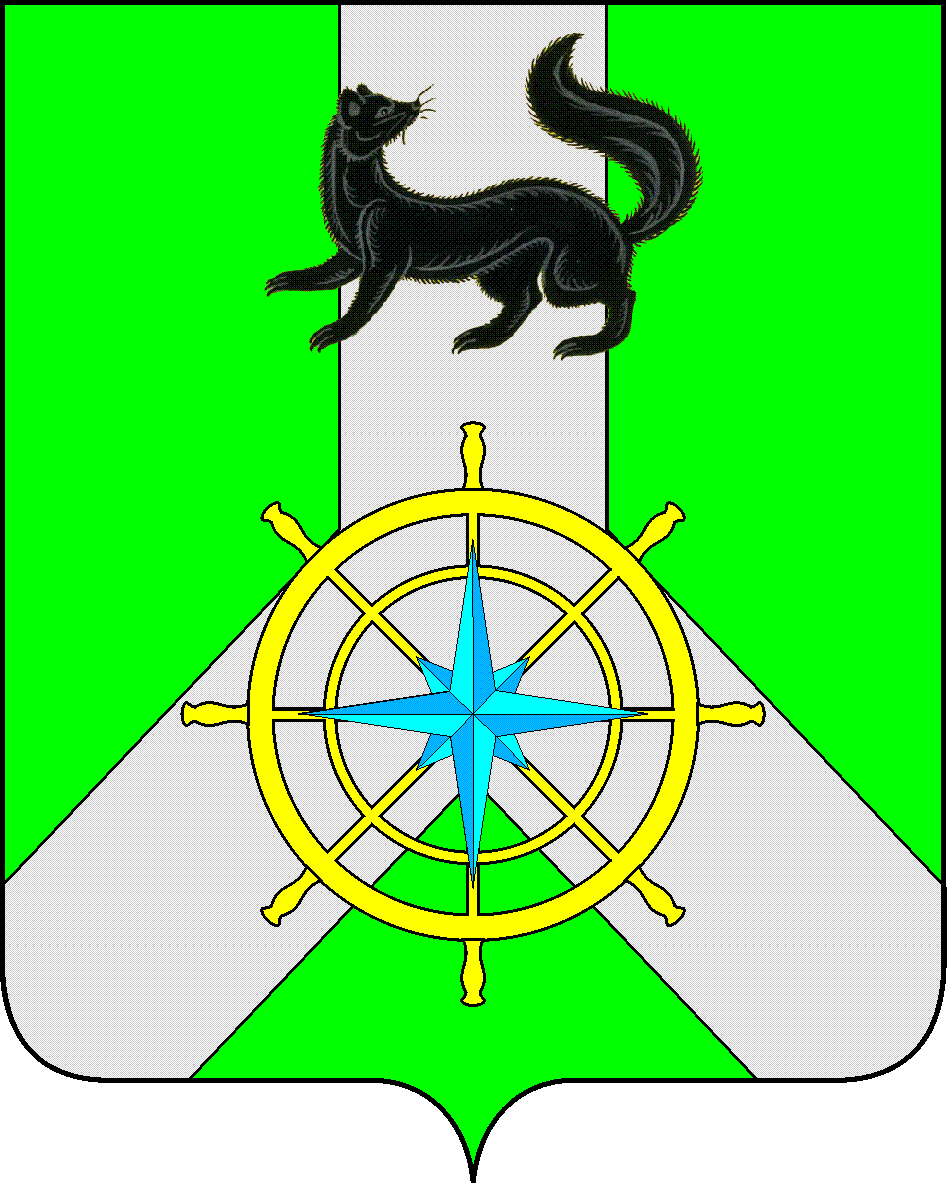 Р О С С И Й С К А Я   Ф Е Д Е Р А Ц И ЯИ Р К У Т С К А Я   О Б Л А С Т ЬК И Р Е Н С К И Й   М У Н И Ц И П А Л Ь Н Ы Й   Р А Й О НА Д М И Н И С Т Р А Ц И ЯП О С Т А Н О В Л Е Н И ЕВ целях проведения типизации административного регламента, в соответствии с Федеральным законом от 27.07.2010 № 210-ФЗ «Об организации предоставления государственных и муниципальных услуг», руководствуясь статьей 43 Устава муниципального образования Киренский район, постановлением администрации Киренского муниципального района от 31.08.2011 № 517 «О порядке разработки и утверждения административных регламентов предоставления муниципальных услуг Киренского района»ПОСТАНОВЛЯЕТ:Утвердить административный регламент предоставления муниципальной услуги «Выдача выписки из реестра муниципального имущества муниципального образования Киренский район» в новой редакции (Прилагается).Установить, что положения административного регламента по взаимодействию с многофункциональным центром вступают в силу после заключенного между уполномоченным многофункциональным центром Иркутской области и администрацией Киренского муниципального района соглашением о взаимодействии и вступления в силу данного соглашения.Признать утратившим силу Постановление администрации Киренского муниципального района от 11 ноября 2013 года № 942 со дня вступления в силу настоящего постановления.3. Настоящее постановление подлежит официальному опубликованию в Бюллетене нормативно – правовых актов Киренского муниципального района "Киренский районный вестник" и размещению на официальном сайте администрации Киренского муниципального района kirenskrn.irkobl.ru.4. Постановление вступает в силу со дня подписания.5. Контроль за выполнением настоящего постановления оставляю за собойАДМИНИСТРАТИВНЫЙ РЕГЛАМЕНТ ПРЕДОСТАВЛЕНИЯ МУНИЦИПАЛЬНОЙ УСЛУГИ «ВЫДАЧА ВЫПИСКИ ИЗ РЕЕСТРА МУНИЦИПАЛЬНОГО ИМУЩЕСТВА МУНИЦИПАЛЬНОГО ОБРАЗОВАНИЯ КИРЕНСКИЙ РАЙОН»Раздел I. ОБЩИЕ ПОЛОЖЕНИЯГлава 1. ПРЕДМЕТ РЕГУЛИРОВАНИЯ АДМИНИСТРАТИВНОГО РЕГЛАМЕНТА1. Административный регламент предоставления муниципальной услуги «Выдача выписки из реестра муниципального имущества муниципального образования Киренский район», (далее – административный регламент) разработан в целях определения процедур принятия решения о предоставлении выписки из реестра муниципального имущества.2. Административный регламент разработан в целях повышения качества и доступности результатов предоставления муниципальной услуги, определяет сроки, порядок и последовательность действий администрации Киренского муниципального района, при осуществлении полномочий.Глава 2. КРУГ ЗАЯВИТЕЛЕЙ3. Муниципальная услуга предоставляется физическим и юридическим лицам (далее – заявители).4. От имени заявителей, с заявлением о выдаче выписки из реестра муниципального имущества могут обращаться их уполномоченные представители.Глава 3. ТРЕБОВАНИЯ К ПОРЯДКУ ИНФОРМИРОВАНИЯО ПРЕДОСТАВЛЕНИИ МУНИЦИПАЛЬНОЙ УСЛУГИ5. Для получения информации по вопросам предоставления муниципальной услуги и процедурах предоставления муниципальной услуги (далее – информация) заявитель обращается в Комитет по имуществу и ЖКХ администрации Киренского муниципального района в отдел по управлению муниципальным имуществом (далее – Отдел).5.1. Законодательством предусмотрена возможность получения муниципальной услуги через многофункциональный центр предоставления государственных и муниципальных услуг (далее – МФЦ).6. Информация предоставляется:а) при личном контакте с заявителями;б) с использованием средств телефонной, факсимильной и электронной связи, в том числе через официальный сайт администрации Киренского муниципального района в информационно-телекоммуникационной сети «Интернет» – http:// kirenskrn.irkobl.ru, официальный сайт МФЦ, а также через региональную государственную информационную систему «Региональный портал государственных и муниципальных услуг Иркутской области» в информационно-телекоммуникационной сети «Интернет» - http://38.gosuslugi.ru;в) письменно, в случае письменного обращения заявителя.7.Должностное лицо Отдела, осуществляющее предоставление информации, должно принять все необходимые меры по предоставлению заявителю исчерпывающей информации по вопросу обращения, в том числе с привлечением других должностных лиц Отдела.8. Должностные лица Отдела, предоставляют информацию по следующим вопросам:а) об Отделе, осуществляющем предоставление муниципальной услуги, включая информацию о месте нахождения Отдела, графике работы, контактных телефонах;б) о порядке предоставления муниципальной услуги и ходе предоставления муниципальной услуги;в) о перечне документов, необходимых для предоставления муниципальной услуги;г) о времени приема документов, необходимых для предоставления муниципальной услуги;д) о сроке предоставления муниципальной услуги;е) об основаниях отказа в приеме заявления и документов, необходимых для предоставления муниципальной услуги;ж) об основаниях отказа в предоставлении муниципальной услуги;з) о порядке обжалования решений и действий (бездействия) Комитета по имуществу и ЖКХ администрации Киренского муниципального района, осуществляющего предоставление муниципальной услуги, а также должностных лиц Комитета по имуществу и ЖКХ администрации Киренского муниципального района.9. Основными требованиями при предоставлении информации являются:а) актуальность;б) своевременность;в) четкость и доступность в изложении информации;г) полнота информации;д) соответствие информации требованиям законодательства.10. Предоставление информации по телефону осуществляется путем непосредственного общения заявителя с должностным лицом Отдела.11. При ответах на телефонные звонки должностные лица Отдела подробно и в вежливой (корректной) форме информируют заявителей по интересующим их вопросам. Ответ на телефонный звонок начинается с информации о фамилии, имени, отчестве (если имеется) и должности лица, принявшего телефонный звонок.При невозможности должностного лица Отдела, принявшего звонок, самостоятельно ответить на поставленные вопросы, телефонный звонок переадресовывается (переводится) на другое должностное лицо Отдела или же обратившемуся заявителю сообщается телефонный номер, по которому можно получить необходимую информацию.12. Если заявителя не удовлетворяет информация, представленная должностным лицом Отдела, он может обратиться к Мэру Киренского муниципального района.Прием заявителей Мэром Киренского муниципального района проводится по предварительной записи, которая осуществляется по телефону (395 86)4 38 87.13. Обращения заявителя (в том числе переданные при помощи факсимильной и электронной связи) о предоставлении информации рассматриваются должностными лицами Отдела в течение тридцати дней со дня регистрации обращения.Днем регистрации обращения является день его поступления в администрацию Киренского муниципального района.Ответ на обращение, поступившее в Отдел, в течение срока его рассмотрения направляется по адресу, указанному в обращении.Ответ на обращение, переданное при помощи электронной связи, в течение срока его рассмотрения направляется с помощью информационно-телекоммуникационной сети «Интернет» на адрес электронной почты, с которого поступило обращение.14. Информация об Отделе, порядке предоставления муниципальной услуги, а также порядке получения информации по вопросам предоставления муниципальной услуги и ходе предоставления муниципальной услуги размещается:а) на стендах, расположенных в помещениях, занимаемых администрацией Киренского муниципального района;б) на официальном сайте администрации Киренского муниципального района в информационно-телекоммуникационной сети «Интернет» – http:// kirenskrn.irkobl.ru, а также через региональную государственную информационную систему «Региональный портал государственных и муниципальных услуг Иркутской области» в информационно-телекоммуникационной сети «Интернет» - http://www.gosuslugi.ru/;в) посредством публикации в средствах массовой информации.15. На стендах, расположенных в помещениях, занимаемых Отделом, размещается следующая информация:1) список документов для получения муниципальной услуги;2) о сроках предоставления муниципальной услуги;3) извлечения из административного регламента:а) об основаниях отказа в предоставлении муниципальной услуги;б) об описании конечного результата предоставления муниципальной услуги;в) о порядке досудебного обжалования решений и действий (бездействия) Комитета по имуществу и ЖКХ администрации Киренского муниципального района, а также должностных лиц Отдела;4) почтовый адрес Комитета по имуществу и ЖКХ администрации Киренского муниципального района, номера телефонов для справок, график приема заявителей по вопросам предоставления муниципальной услуги, адрес официального сайта региональной государственной информационной системы «Региональный портал государственных и муниципальных услуг Иркутской области»;5) перечень нормативных правовых актов, регулирующих отношения, возникающие в связи с предоставлением муниципальной услуги.16. Информация об Отделе:а) место нахождения: 666703 город Киренск, ул. Красноармейская, 5;б) телефон: 8 (395 68) 4 32 42; в) почтовый адрес для направления документов и обращений: 666703 город Киренск, ул. Красноармейская, 5 ;г) официальный сайт в информационно-телекоммуникационной сети «Интернет» – kirenskrn.irkobl.ru ;д) адрес электронной почты: kirenskadm@yandex.ru17. График приема заявителей в Отделе:Суббота, воскресенье – выходные дни Раздел II. СТАНДАРТ ПРЕДОСТАВЛЕНИЯ МУНИЦИПАЛЬНОЙ УСЛУГИГлава 4. НАИМЕНОВАНИЕ МУНИЦИПАЛЬНОЙ УСЛУГИ18. Выдача выписки из реестра муниципального имущества муниципального образования Киренский район.19. Сведения об объектах учета, содержащихся в реестре муниципального имущества муниципального образования Киренский район, носят открытый характер и предоставляются любым заинтересованным лицам в виде выписок из реестров.Глава 5. НАИМЕНОВАНИЕ ОРГАНА МЕСТНОГО САМОУПРАВЛЕНИЯ,ПРЕДОСТАВЛЯЮЩЕГО МУНИЦИПАЛЬНУЮ УСЛУГУ20. Органом местного самоуправления муниципального образования Киренский район, предоставляющим муниципальную услугу, является администрация Киренского муниципального района в лице Комитета по имуществу и ЖКХ администрации Киренского муниципального района.Ответственным за организацию предоставления муниципальной услуги является отдел по управлению муниципальным имуществом Комитета по имуществу и ЖКХ администрации Киренского муниципального района .21. При предоставлении муниципальной услуги Отдел, не вправе требовать от заявителей осуществления действий, в том числе согласований, необходимых для получения муниципальной услуги и связанных с обращением в иные государственные органы, органы местного самоуправления, организации, за исключением получения услуг, включенных в «Перечень услуг, которые являются необходимыми и обязательными для предоставления муниципальных услуг и предоставляются организациями, участвующими в предоставлении муниципальных услуг, а также порядка определения размера платы за оказание таких услуг», утвержденным решением Думы Киренского муниципального района от 19 ноября 2014 года № 30/6.22. В предоставлении муниципальной услуги участвуют:Федеральная налоговая служба (ФНС России);нотариус.Глава 6. ОПИСАНИЕ РЕЗУЛЬТАТАПРЕДОСТАВЛЕНИЯ МУНИЦИПАЛЬНОЙ УСЛУГИ23. Конечным результатом предоставления муниципальной услуги является:выдача заявителю выписки из реестра муниципального имущества;отказ в выдаче заявителю выписки из реестра муниципального имущества.Глава 7. СРОК ПРЕДОСТАВЛЕНИЯ МУНИЦИПАЛЬНОЙ УСЛУГИ, В ТОМ ЧИСЛЕ С УЧЕТОМ НЕОБХОДИМОСТИ ОБРАЩЕНИЯ В ОРГАНИЗАЦИИ, УЧАСТВУЮЩИЕ В ПРЕДОСТАВЛЕНИИ МУНИЦИПАЛЬНОЙ УСЛУГИ, СРОК ПРИОСТАНОВЛЕНИЯ ПРЕДОСТАВЛЕНИЯ МУНИЦИПАЛЬНОЙ УСЛУГИ, СРОК ВЫДАЧИ ДОКУМЕНТОВ, ЯВЛЯЮЩИХСЯ РЕЗУЛЬТАТОМ ПРЕДОСТАВЛЕНИЯ МУНИЦИПАЛЬНОЙ УСЛУГИ24. Общий срок предоставления муниципальной услуги составляет не более 10 календарных дней со дня регистрации заявления о выдаче выписки из реестра муниципального имущества.25. Выдача (направление) результата предоставления муниципальной услуги осуществляется в срок, не превышающий трех календарных дня со дня принятия решения.26. Срок приостановления предоставления муниципальной услуги законодательством Российской Федерации и Иркутской области не предусмотрен.Глава 8. ПЕРЕЧЕНЬ НОРМАТИВНЫХ ПРАВОВЫХ АКТОВ, РЕГУЛИРУЮЩИХ ОТНОШЕНИЯ, ВОЗНИКАЮЩИЕ В СВЯЗИ С ПРЕДОСТАВЛЕНИЕМ МУНИЦИПАЛЬНОЙ УСЛУГИ27. Предоставление муниципальной услуги осуществляется в соответствии с законодательством.28. Правовой основой предоставления муниципальной услуги являются следующие нормативные правовые акты:а) Конституция Российской Федерации (Российская газета, № 7, 21.01.2009, Собрание законодательства РФ, № 4, 26.01.2009, ст. 445, Парламентская газета, № 4, 23-29.01.2009);б) Федеральный закон от 6 октября 2003 года № 131-ФЗ «Об общих принципах организации местного самоуправления в Российской Федерации» (Собрание законодательства Российской Федерации», 06.10.2003, № 40, ст. 3822);в) Федеральный закон от 27 июля 2010 года № 210-ФЗ «Об организации предоставления государственных и муниципальных услуг» (Российская газета, № 168, 30.07.2010, Собрание законодательства Российской Федерации, 02.08.2010, № 31, ст. 4179);г) Устав муниципального образования Киренский район («Ленские зори» газета Киренского района 15 июля 2005 года № 58);д) Решение Думы Киренского муниципального района от 19 ноября 2014 года № 30/6.Глава 9. ИСЧЕРПЫВАЮЩИЙ ПЕРЕЧЕНЬ ДОКУМЕНТОВ, НЕОБХОДИМЫХ В СООТВЕТСТВИИ С НОРМАТИВНЫМИ ПРАВОВЫМИ АКТАМИ ДЛЯ ПРЕДОСТАВЛЕНИЯ МУНИЦИПАЛЬНОЙ УСЛУГИ И УСЛУГ, КОТОРЫЕ ЯВЛЯЮТСЯ НЕОБХОДИМЫМИ И ОБЯЗАТЕЛЬНЫМИ ДЛЯ ПРЕДОСТАВЛЕНИЯ МУНИЦИПАЛЬНОЙ УСЛУГИ, ПОДЛЕЖАЩИХ ПРЕДСТАВЛЕНИЮ ЗАЯВИТЕЛЕМ, СПОСОБЫ ИХ ПОЛУЧЕНИЯ ЗАЯВИТЕЛЕМ29. Для получения выписки из реестра муниципального имущества заявитель или его представитель обращается в Отдел с заявлением согласно приложению № 1 к настоящему административному регламенту (далее – заявление).30. К заявлению прилагаются следующие документы:а) документ, удостоверяющий личность заявителя;б) доверенность, удостоверяющая полномочия представителя заявителя, необходимая для осуществления действия от имени заявителя, в случае подачи документов представителем заявителя.31. Заявитель или его представитель должен представить документы, указанные в пункте 30 настоящего административного регламента.При предоставлении муниципальной услуги Отдел не вправе требовать от заявителей или их представителей документы, не указанные в пункте 30 настоящего Административного регламента.32. Требования к документам, представляемым заявителем:а) документы должны иметь печати, подписи уполномоченных должностных лиц государственных органов, органов местного самоуправления муниципальных образований Иркутской области или должностных лиц иных организаций, выдавших данные документы или удостоверивших подлинность копий документов (в случае получения документа в форме электронного документа он должен быть подписан электронной подписью);б) тексты документов должны быть написаны разборчиво;в) документы не должны иметь подчисток, приписок, зачеркнутых слов и не оговоренных в них исправлений;г) документы не должны быть исполнены карандашом;д) документы не должны иметь повреждений, наличие которых не позволяет однозначно истолковать их содержание.Глава 10. ПЕРЕЧЕНЬ ДОКУМЕНТОВ, НЕОБХОДИМЫХ В СООТВЕТСТВИИС НОРМАТИВНЫМИ ПРАВОВЫМИ АКТАМИ ДЛЯ ПРЕДОСТАВЛЕНИЯ МУНИЦИПАЛЬНОЙ УСЛУГИ, КОТОРЫЕ НАХОДЯТСЯ В РАСПОРЯЖЕНИИ ГОСУДАРСТВЕННЫХ ОРГАНОВ, ОРГАНОВ МЕСТНОГО САМОУПРАВЛЕНИЯ МУНИЦИПАЛЬНЫХ ОБРАЗОВАНИЙ ИРКУТСКОЙ ОБЛАСТИ И ИНЫХ ОРГАНОВ, УЧАСТВУЮЩИХ В ПРЕДОСТАВЛЕНИИ ГОСУДАРСТВЕННЫХ ИЛИ МУНИЦИПАЛЬНЫХ УСЛУГ, И КОТОРЫЕ ЗАЯВИТЕЛЬ ВПРАВЕ ПРЕДСТАВИТЬ33. К документам, необходимым для предоставления муниципальной услуги, которые находятся в распоряжении государственных органов, органов местного самоуправления муниципальных образований Иркутской области и иных органов, участвующих в предоставлении государственных или муниципальных услуг, и которые заявитель вправе представить относятся:а) выписка из Единого государственного реестра индивидуальных предпринимателей;б) выписка из Единого государственного реестра юридических лиц.34. Отдел при предоставлении муниципальной услуги не вправе требовать от заявителей:а) представления документов и информации или осуществления действий, представление или осуществление которых не предусмотрено нормативными правовыми актами, регулирующими отношения, возникающие в связи с предоставлением муниципальной услуги;б) представления документов и информации, которые в соответствии с нормативными правовыми актами Российской Федерации, нормативными правовыми актами Иркутской области и муниципальными правовыми актами муниципальных образований Иркутской области находятся в распоряжении органа местного самоуправления муниципального образования Иркутской области, предоставляющего муниципальную услугу, иных государственных органов, органов местного самоуправления муниципальных образований Иркутской области и (или) подведомственных государственным органам и органам местного самоуправления муниципальных образований Иркутской области организаций, участвующих в предоставлении государственных или муниципальных услуг, за исключением документов, указанных в части 6 статьи 7 Федерального закона № 210-ФЗ.Глава 11. ПЕРЕЧЕНЬ ОСНОВАНИЙ ДЛЯ ОТКАЗА В ПРИЕМЕ ЗАЯВЛЕНИЯ И ДОКУМЕНТОВ, НЕОБХОДИМЫХ ДЛЯ ПРЕДОСТАВЛЕНИЯ МУНИЦИПАЛЬНОЙ УСЛУГИ35. Основанием для отказа в приеме к рассмотрению заявления и документов являются:отсутствие у представителя заявителя доверенности, удостоверяющей полномочия представителя заявителя, оформленной в установленном законом порядке;наличие в заявлении нецензурных либо оскорбительных выражений, угроз жизни, здоровью и имуществу должностных лиц Отдела, а также членов их семей;отсутствие в заявлении информации, предусмотренной Приложением №2 к настоящему административному регламенту.36. В случае отказа в приеме заявления и документов, поданных через организации федеральной почтовой связи, Отдел не позднее 3 рабочих дней со дня передачи заявления и документов в Отдел направляет заявителю или его представителю уведомление об отказе с указанием причин отказа на адрес, указанный им в заявлении.В случае отказа в приеме заявления и документов, поданных в Отдел путем личного обращения, должностное лицо Отдела выдает (направляет) заявителю или его представителю письменное уведомление об отказе в приеме заявления и документов в течение 2 рабочих дней со дня обращения заявителя или его представителя.В случае отказа в приеме заявления и документов, поданных в форме электронных документов, заявителю или его представителю с использованием информационно-телекоммуникационной сети «Интернет» в течение 2 рабочих дней со дня получения заявления и документов, поданных в форме электронных документов, направляется уведомление об отказе в приеме заявления и документов на адрес электронной почты, с которого поступили заявление и документы.37. Отказ в приеме заявления и документов не препятствует повторному обращению гражданина или его представителя в порядке, установленном пунктом 75 настоящего административного регламента.Глава 12. ПЕРЕЧЕНЬ ОСНОВАНИЙ ДЛЯ ПРИОСТАНОВЛЕНИЯИЛИ ОТКАЗА В ПРЕДОСТАВЛЕНИИ МУНИЦИПАЛЬНОЙ УСЛУГИ38. Основания для приостановления предоставления муниципальной услуги законодательством Российской Федерации и Иркутской области не предусмотрены.39. Основаниями для отказа в предоставлении муниципальной услуги являются:а) отсутствие документов, указанных в пункте 30 настоящего административного регламента;б) несоответствие документов требованиям, указанным в пункте 32 настоящего административного регламента;г) объект учета не является муниципальной собственностью;40. Неполучение (несвоевременное получение) документов, запрошенных в соответствии с пунктом 33 настоящего административного регламента, не может являться основанием для отказа в выдаче выписки из реестра муниципального имущества.41. Отказ в предоставлении муниципальной услуги может быть обжалован гражданином или его представителем в порядке, установленном законодательством.Глава 13. ПЕРЕЧЕНЬ УСЛУГ, КОТОРЫЕ ЯВЛЯЮТСЯ НЕОБХОДИМЫМИ И ОБЯЗАТЕЛЬНЫМИ ДЛЯ ПРЕДОСТАВЛЕНИЯ МУНИЦИПАЛЬНОЙ УСЛУГИ, В ТОМ ЧИСЛЕ СВЕДЕНИЯ О ДОКУМЕНТЕ (ДОКУМЕНТАХ), ВЫДАВАЕМОМ (ВЫДАВАЕМЫХ) ОРГАНИЗАЦИЯМИ, УЧАСТВУЮЩИМИ В ПРЕДОСТАВЛЕНИИ МУНИЦИПАЛЬНОЙ УСЛУГИ42. В соответствии с «Перечнем услуг, которые являются необходимыми и обязательными для предоставления муниципальных услуг и предоставляются организациями, участвующими в предоставлении муниципальных услуг, а также порядка определения размера платы за оказание таких услуг» утвержденным Решением Думы Киренского муниципального района от 19 ноября 2014 года № 30/6, необходимые и обязательные услуги для предоставления муниципальной услуги отсутствуют.Глава 14. ПОРЯДОК, РАЗМЕР И ОСНОВАНИЯ ВЗИМАНИЯ ГОСУДАРСТВЕННОЙ ПОШЛИНЫ ИЛИ ИНОЙ ПЛАТЫ, ВЗИМАЕМОЙ ЗА ПРЕДОСТАВЛЕНИЕ МУНИЦИПАЛЬНОЙ УСЛУГИ, В ТОМ ЧИСЛЕ В ЭЛЕКТРОННОЙ ФОРМЕ43. Муниципальная услуга предоставляется заявителям бесплатно. Оплата государственной пошлины или иной платы при предоставлении муниципальной услуги не установлена.44. Основания взимания государственной пошлины или иной платы, взимаемой при предоставлении муниципальной услуги, законодательством не установлены.Глава 15. ПОРЯДОК, РАЗМЕР И ОСНОВАНИЯ ВЗИМАНИЯ ПЛАТЫ ЗА ПРЕДОСТАВЛЕНИЕ УСЛУГ, КОТОРЫЕ ЯВЛЯЮТСЯ НЕОБХОДИМЫМИ И ОБЯЗАТЕЛЬНЫМИ ДЛЯ ПРЕДОСТАВЛЕНИЯ МУНИЦИПАЛЬНОЙ УСЛУГИ, ВКЛЮЧАЯ ИНФОРМАЦИЮ О МЕТОДИКЕ РАСЧЕТА РАЗМЕРА ТАКОЙ ПЛАТЫ45. Плата за получение документов в результате оказания услуг, которые являются необходимыми и обязательными для предоставления муниципальной услуги, не установлена.46. Размер платы за получение документов в результате оказания услуг, которые являются необходимыми и обязательными для предоставления муниципальной услуги, не установлен.Глава 16. МАКСИМАЛЬНЫЙ СРОК ОЖИДАНИЯ В ОЧЕРЕДИ ПРИ ПОДАЧЕ ЗАЯВЛЕНИЯ О ПРЕДОСТАВЛЕНИИ МУНИЦИПАЛЬНОЙ УСЛУГИ И ПРИ ПОЛУЧЕНИИ РЕЗУЛЬТАТА ПРЕДОСТАВЛЕНИЯ ТАКОЙ УСЛУГИ47. Максимальное время ожидания в очереди при подаче заявления и документов не превышает 15 минут.48. Максимальное время ожидания в очереди при получении результата муниципальной услуги не превышает 15 минут.Глава 17. СРОК И ПОРЯДОК РЕГИСТРАЦИИ ЗАЯВЛЕНИЯЗАЯВИТЕЛЯ О ПРЕДОСТАВЛЕНИИ МУНИЦИПАЛЬНОЙ УСЛУГИ, В ТОМ ЧИСЛЕ В ЭЛЕКТРОННОЙ ФОРМЕ49. Регистрацию заявления и документов о предоставлении муниципальной услуги, в том числе в электронной форме, осуществляет должностное лицо администрации Киренского муниципального района, ответственное за регистрацию входящей корреспонденции.50. Максимальное время регистрации заявления о предоставлении муниципальной услуги составляет 10 минут.Глава 18. ТРЕБОВАНИЯ К ПОМЕЩЕНИЯМ,В КОТОРЫХ ПРЕДОСТАВЛЯЕТСЯ МУНИЦИПАЛЬНАЯ УСЛУГА51. Вход в здание администрации Киренского муниципального района оборудуется информационной табличкой (вывеской), содержащей информацию о полном наименовании администрации Киренского муниципального района.52. Информационные таблички (вывески) размещаются рядом с входом, либо на двери входа так, чтобы они были хорошо видны заявителям.53. Вход в здание должен быть оборудован удобной лестницей, при наличии технической возможности – с поручнями и пандусами.54. Прием заявлений и документов, необходимых для предоставления муниципальной услуги, осуществляется в кабинетах Отдела.55. Вход в кабинет Отдела оборудуется информационной табличкой (вывеской) с указанием номера кабинета, в котором осуществляется предоставление муниципальной услуги.56. Каждое рабочее место должностных лиц Отдела должно быть оборудовано персональным компьютером с возможностью доступа к необходимым информационным базам данных, печатающим и сканирующим устройствами.57. Места ожидания должны соответствовать комфортным условиям для заявителей и оптимальным условиям работы должностных лиц Отдела.58. Места ожидания в очереди на прием, подачу документов, необходимых для предоставления муниципальной услуги, оборудуются стульями, кресельными секциями, скамьями.59. В целях обеспечения конфиденциальности сведений о заявителе одним должностным лицом Отдела одновременно ведется прием только одного заявителя. Одновременный прием двух и более заявителей не допускается.Глава 19. ПОКАЗАТЕЛИ ДОСТУПНОСТИИ КАЧЕСТВА МУНИЦИПАЛЬНОЙ УСЛУГИ, В ТОМ ЧИСЛЕ КОЛИЧЕСТВО ВЗАИМОДЕЙСТВИЙ ЗАЯВИТЕЛЯ С ДОЛЖНОСТНЫМИ ЛИЦАМИ ПРИ ПРЕДОСТАВЛЕНИИ МУНИЦИПАЛЬНОЙ УСЛУГИ И ИХ ПРОДОЛЖИТЕЛЬНОСТЬ, ВОЗМОЖНОСТЬ ПОЛУЧЕНИЯ МУНИЦИПАЛЬНОЙ УСЛУГИ В МНОГОФУНКЦИОНАЛЬНОМ ЦЕНТРЕ ПРЕДОСТАВЛЕНИЯ ГОСУДАРСТВЕННЫХ И МУНИЦИПАЛЬНЫХ УСЛУГ, ВОЗМОЖНОСТЬ ПОЛУЧЕНИЯ ИНФОРМАЦИИ О ХОДЕ ПРЕДОСТАВЛЕНИЯ МУНИЦИПАЛЬНОЙ УСЛУГИ, В ТОМ ЧИСЛЕ С ИСПОЛЬЗОВАНИЕМ ИНФОРМАЦИОННО-КОММУНИКАЦИОННЫХ ТЕХНОЛОГИЙ60. Основными показателями доступности и качества муниципальной услуги являются:соблюдение требований к местам предоставления муниципальной услуги, их транспортной доступности;среднее время ожидания в очереди при подаче документов;количество обращений об обжаловании решений и действий (бездействия) Комитета по имуществу и ЖКХ администрации Киренского муниципального района, а также должностных лиц Отдела;количество взаимодействий заявителя с должностными лицами Отдела.61.  Основными требованиями к качеству рассмотрения обращений заявителей являются:достоверность предоставляемой заявителям информации о ходе рассмотрения обращения;полнота информирования заявителей о ходе рассмотрения обращения;наглядность форм предоставляемой информации об административных процедурах;удобство и доступность получения заявителями информации о порядке предоставления государственной услуги;оперативность вынесения решения в отношении рассматриваемого обращения.62. Взаимодействие заявителя с должностными лицами Отдела осуществляется при личном приеме граждан в соответствии с графиком приема граждан Отдела.63. Взаимодействие заявителя с должностными лицами Отдела осуществляется при личном обращении заявителя:для подачи документов, необходимых для предоставления муниципальной услуги;за получением результата предоставления муниципальной услуги.64. Продолжительность взаимодействия заявителя с должностными лицами Отдела при предоставлении муниципальной  услуги не должна превышать 10 минут по каждому из указанных видов взаимодействия.65. Предусмотрено предоставление муниципальной услуги в МФЦ. Организация предоставления муниципальной услуги осуществляется по принципу «одного окна» на базе МФЦ при личном обращении заявителя. При предоставлении муниципальной услуги универсальными специалистами МФЦ исполняются следующие административные процедуры:1) прием заявления и документов, необходимых для предоставления муниципальной услуги, подлежащих представлению заявителем;2) обработка заявления и представленных документов;3) формирование и направление межведомственных запросов в органы (организации), участвующие в предоставлении муниципальной услуги;4) выдача результата оказания муниципальной услуги или решения об отказе в предоставлении муниципальной услуги.66. Заявителю обеспечивается возможность получения муниципальной услуги посредством использования информационной системы «Федеральный реестр государственных и муниципальных  услуг (функций)».Заявителю посредством использования информационной системы «Федеральный реестр государственных и муниципальных  услуг (функций)» обеспечивается возможность получения сведений о ходе предоставления государственной услуги.Глава 20. ИНЫЕ ТРЕБОВАНИЯ, В ТОМ ЧИСЛЕ УЧИТЫВАЮЩИЕ ОСОБЕННОСТИ ПРЕДОСТАВЛЕНИЯ МУНИЦИПАЛЬНОЙ УСЛУГИ В МНОГОФУНКЦИОНАЛЬНЫХ ЦЕНТРАХ ПРЕДОСТАВЛЕНИЯ ГОСУДАРСТВЕННЫХ  И МУНИЦИПАЛЬНЫХ УСЛУГ И ОСОБЕННОСТИ ПРЕДОСТАВЛЕНИЯ МУНИЦИПАЛЬНОЙ УСЛУГИ В ЭЛЕКТРОННОЙ ФОРМЕ67. Заявители имеют возможность получения муниципальной услуги в электронной форме с использованием региональной государственной информационной системы «Региональный портал государственных и муниципальных услуг Иркутской области» в части:1) получения информации о порядке предоставления муниципальной услуги;2) ознакомления с формами заявлений и иных документов, необходимых для получения муниципальной услуги, обеспечения доступа к ним для копирования и заполнения в электронном виде;3) направления запроса и документов, необходимых для предоставления муниципальной услуги.68. При направлении запроса о предоставлении муниципальной услуги в электронной форме заявитель формирует заявление на предоставление муниципальной услуги в форме электронного документа и подписывает его электронной подписью в соответствии с требованиями Федерального закона от 6 апреля 2011 года № 63-ФЗ «Об электронной подписи» и требованиями Федерального закона от 27 июля 2010 года № 210-ФЗ «Об организации предоставления государственных и муниципальных услуг».69. При направлении запроса о предоставлении муниципальной услуги в электронной форме заявитель вправе приложить к заявлению о предоставлении муниципальной услуги документы, указанные в пунктах 30 и 33 настоящего административного регламента, которые формируются и направляются в виде отдельных файлов в соответствии с требованиями законодательства.70. При направлении заявления и прилагаемых к нему документов в электронной форме представителем заявителя, действующим на основании доверенности, доверенность должна быть представлена в форме электронного документа, подписанного электронной подписью уполномоченного лица, выдавшего (подписавшего) доверенность.71. В течение 2 рабочих дней с даты направления запроса о предоставлении муниципальной услуги в электронной форме заявитель предоставляет в Отдел документы, представленные в пункте 30 административного регламента. Заявитель также вправе представить по собственной инициативе документы, указанные в пункте 33 административного регламента.72. Для обработки персональных данных при регистрации субъекта персональных данных в региональной государственной информационной системе «Региональный портал государственных и муниципальных услуг Иркутской области» получение согласия заявителя в соответствии с требованиями статьи 6 Федерального закона от 27 июля 2006 года № 152-ФЗ «О персональных данных» не требуется.Раздел III. СОСТАВ, ПОСЛЕДОВАТЕЛЬНОСТЬ И СРОКИ ВЫПОЛНЕНИЯ АДМИНИСТРАТИВНЫХ ПРОЦЕДУР, ТРЕБОВАНИЯ К ПОРЯДКУ ИХ ВЫПОЛНЕНИЯ, В ТОМ ЧИСЛЕ ОСОБЕННОСТИ ВЫПОЛНЕНИЯ АДМИНИСТРАТИВНЫХ ПРОЦЕДУР В ЭЛЕКТРОННОЙ ФОРМЕ, А ТАКЖЕ ОСОБЕННОСТИ ВЫПОЛНЕНИЯ АДМИНИСТРАТИВНЫХ ПРОЦЕДУР В МНОГОФУНКЦИОНАЛЬНЫХ ЦЕНТРАХ ПРЕДОСТАВЛЕНИЯ ГОСУДАРСТВЕННЫХ И МУНИЦИПАЛЬНЫХ УСЛУГГлава 21. СОСТАВ И ПОСЛЕДОВАТЕЛЬНОСТЬ АДМИНИСТРАТИВНЫХ ПРОЦЕДУР73. Предоставление муниципальной услуги включает в себя следующие административные процедуры:1) прием заявления о выдаче выписки из реестра муниципального имущества;2) формирование и направление межведомственных запросов в органы (организации), участвующие в предоставлении муниципальной услуги;3) принятие решения о предоставлении (об отказе в предоставлении) муниципальной услуги;4) выдача выписки из реестра муниципального имущества.74. Блок-схема предоставления муниципальной услуги приводится в приложении № 2 к настоящему административному регламенту.Глава 22. ПРИЕМ ЗАЯВЛЕНИЯ О ВЫДАЧЕ ВЫПИСКИ ИЗ РЕЕСТРА МУНИЦИПАЛЬНОГО ИМУЩЕСТВА75. Основанием для начала административной процедуры является поступление в Комитет по имуществу и ЖКХ администрации Киренского муниципального района заявления о выдаче выписки из реестра муниципального имущества с приложением документов одним из следующих способов:посредством личного обращения заявителя или его представителя,посредством почтового отправления;в электронной форме.76. В день поступления заявление регистрируется должностным лицом администрации Киренского муниципального района, ответственным за регистрацию входящей корреспонденции, в день его поступления (получения через организации федеральной почтовой связи, с помощью средств электронной связи) в журнале регистрации входящей корреспонденции.77. Днем обращения заявителя считается дата регистрации в администрации Киренского муниципального района заявления и документов.Днем регистрации обращения является день его поступления в администрацию Киренского муниципального района (до 16-00). При поступлении обращения после 16-00 его регистрация происходит следующим рабочим днем.78. Максимальное время приема заявления и прилагаемых к нему документов при личном обращении заявителя не превышает 10 минут.79. Заявителю или его представителю, подавшему заявление лично, в день обращения на копии заявления ставится отметка о получении документов с указанием даты и входящего номера заявления, зарегистрированного в установленном порядке.80. В случае поступления заявления и прилагаемых к нему документов (при наличии) в электронной форме должностное лицо администрации Киренского муниципального района, ответственное за прием и регистрацию документов, осуществляет следующую последовательность действий:1) просматривает электронные образы заявления и прилагаемых к нему документов;2) осуществляет контроль полученных электронных образов заявления и прилагаемых к нему документов на предмет целостности;3) фиксирует дату получения заявления и прилагаемых к нему документов;4) направляет заявителю через личный кабинет уведомление о получении заявления и прилагаемых к нему документов (при наличии) с указанием на необходимость представить для сверки подлинников документов (копии, заверенные в установленном порядке), указанных в пункте 30 настоящего административного регламента, а также на право заявителя представить по собственной инициативе документы, указанные в пункте 33 настоящего административного регламента в срок, не превышающий 2 рабочих дней с даты получения ходатайства и прилагаемых к нему документов (при наличии) в электронной форме.81. Заявление и прилагаемые к нему документы передаются должностным лицом администрации Киренского муниципального района, принявшим указанные документы, должностному лицу Отдела, ответственному за подготовку документов по муниципальной услуге, в течение не более 3-х рабочих дней после поступления документов.82. Результатом исполнения административной процедуры по приему заявления о выдаче выписки из реестра муниципального имущества, является передача заявления и прилагаемых к нему документов должностному лицу Отдела, ответственному за предоставление муниципальной услуги.83. В случаях, предусмотренных главой 11 настоящего административного регламента заявителю или его представителю может быть отказано в приеме к рассмотрению заявления и документов, необходимых для оказания муниципальной услуги.Глава 23. ФОРМИРОВАНИЕ И НАПРАВЛЕНИЕ МЕЖВЕДОМСТВЕННЫХ ЗАПРОСОВ В ОРГАНЫ (ОРГАНИЗАЦИИ), УЧАСТВУЮЩИЕ В ПРЕДОСТАВЛЕНИИ МУНИЦИПАЛЬНОЙ УСЛУГИ84. Основанием для начала административной процедуры является получение документов должностным лицом Отдела, ответственным за предоставление муниципальной услуги.В течение одного рабочего дня, следующего за днем поступления  заявления в Отдел, должностное лицо Отдела, ответственное за предоставление муниципальной услуги, осуществляет направление межведомственных запросов в государственные органы, органы местного самоуправления и подведомственные государственным органам или органам местного самоуправления организации, в распоряжении которых находятся документы, перечисленные в пункте 33 настоящего административного регламента, в случае, если указанные документы не были представлены заявителем или его представителем самостоятельно, в том числе в электронной форме с использованием единой системы межведомственного электронного взаимодействия и подключаемых к ней региональных систем межведомственного электронного взаимодействия.85. Направление межведомственного запроса и представление документов и информации, перечисленных в пункте 33 настоящего административного регламента, допускаются только в целях, связанных с предоставлением муниципальной услуги.86. Межведомственный запрос о представлении документов, указанных в пункте 33 настоящего административного регламента, для предоставления муниципальной услуги с использованием межведомственного информационного взаимодействия формируется в соответствии с требованиями статьи 7.2 Федерального закона от 27 июля 2010 года 
№ 210-ФЗ «Об организации предоставления государственных и муниципальных услуг».Документы и сведения, полученные с использованием межведомственного информационного взаимодействия, применяются в соответствии с нормативными правовыми актами для предоставления муниципальной услуги.87. Должностное лицо Отдела, ответственное за предоставление муниципальной услуги, приобщает ответы на межведомственные запросы к соответствующему запросу.В случае не поступления ответа на межведомственный запрос в установленный срок Отделом принимаются меры, предусмотренные законодательством Российской Федерации.88. Результатом административной процедуры является получение в рамках межведомственного взаимодействия информации (документов), необходимой для предоставления муниципальной услуги заявителю.89. Способом фиксации результата административной процедуры является фиксация факта поступления документов и сведений, полученных в рамках межведомственного взаимодействия, необходимых для предоставления муниципальной услуги, в журнале регистрации входящей корреспонденции.Глава 24. ПРИНЯТИЕ РЕШЕНИЯ О ПРЕДОСТАВЛЕНИИ (ОБ ОТКАЗЕ В ПРЕДОСТАВЛЕНИИ МУНИЦИПАЛЬНОЙ УСЛУГИ90. Основанием для начала административной процедуры является получение документов должностным лицом Отдела, ответственным за предоставление муниципальной услуги.91. Должностное лицо Отдела, ответственное за предоставление муниципальной услуги, осуществляет следующие действия:а) проверяет наличие документа, удостоверяющего права (полномочия) представителя заявителя (в случае, если с заявлением обращается представитель заявителя);б) проверяет комплектность представленных документов на соответствие исчерпывающему перечню документов, необходимых в соответствии с пунктами 30 и 33 настоящего административного регламента; в) проверяет документы на наличие или отсутствие оснований, указанных в пункте 39 административного регламента;г) осуществляет сверку копий документов, представленных заявителем с подлинниками документов, представленными заявителем;д) осуществляет подготовку ответа с указанием запрашиваемой информации либо об отказе в предоставлении муниципальной услуги.92. Продолжительность и (или) максимальный срок выполнения административного действия по рассмотрению заявления составляют 5 рабочих дней.93. Критерием принятия решения по результатам проведенных административных действий является отсутствие или наличие указанных в подпункте «а» пункта 39 настоящего административного регламента оснований для отказа в предоставлении муниципальной услуги.94. Результатом административной процедуры является оформленный в установленном порядке отказ в предоставлении муниципальной услуги или подготовка выписки из реестра муниципального имущества по установленной форме, который фиксируется в журнале исходящей корреспонденции.95. При отказе в предоставлении муниципальной услуги должностное лицо Отдела, ответственное за предоставление муниципальной услуги в течение 2 календарных дней подготавливает и направляет заявителю или его представителю уведомление об отказе с указанием причин отказа.96. Вместе с уведомлением заявителю или его представителю возвращаются все представленные им документы. В случае подачи заявителем или его представителем заявления на выдачу выписки из реестра муниципального имущества и копий прилагаемых к нему документов через региональную государственную информационную систему «Региональный портал государственных и муниципальных услуг Иркутской области», копии представленных заявителем или его представителем документов к уведомлению не прикладываются.Глава 25. ВЫДАЧА ВЫПИСКИ ИЗ РЕЕСТРА МУНИЦИПАЛЬНОГО ИМУЩЕСТВА97. Основанием для начала административной процедуры является направление подготовленного должностным лицом Отдела, ответственным за предоставление муниципальной услуги Главе администрации Киренского муниципального района выписки из реестра муниципального имущества по утвержденной форме.98. Глава администрации Киренского муниципального района подписывает подготовленное должностным лицом Отдела, ответственным за предоставление муниципальной услуги, выписку из реестра муниципального имущества.99. Должностное лицо ответственное за регистрацию исходящей корреспонденции, регистрирует выдачу выписки из реестра муниципального имущества в журнале регистрации исходящей корреспонденции.100. Должностное лицо Отдела, ответственное за предоставление муниципальной услуги, не позднее 3 рабочих дней, следующих за днем подписания выписки из реестра муниципального имущества, вручает результат предоставления муниципальной услуги заявителю или его представителю лично под роспись или направляет его в адрес заявителя почтовым отправлением с уведомлением.Раздел IV. ФОРМЫ КОНТРОЛЯ ЗА ПРЕДОСТАВЛЕНИЕМ МУНИЦИПАЛЬНОЙ УСЛУГИГлава 26. ПОРЯДОК ОСУЩЕСТВЛЕНИЯ ТЕКУЩЕГО КОНТРОЛЯ ЗА СОБЛЮДЕНИЕМ И ИСПОЛНЕНИЕМ ОТВЕТСТВЕННЫМИ ДОЛЖНОСТНЫМИ ЛИЦАМИ ПОЛОЖЕНИЙ АДМИНИСТРАТИВНОГО РЕГЛАМЕНТА И ИНЫХ НОРМАТИВНЫХ ПРАВОВЫХ АКТОВ, УСТАНАВЛИВАЮЩИХ ТРЕБОВАНИЯ К ПРЕДОСТАВЛЕНИЮ МУНИЦИПАЛЬНОЙ УСЛУГИ, А ТАКЖЕ ПРИНЯТИЕМ ИМИ РЕШЕНИЙ101. Текущий контроль за соблюдением последовательности действий, определенных административными процедурами по предоставлению муниципальной услуги и принятием решений должностными лицами Отдела осуществляется должностными лицами администрации Киренского муниципального района, наделенными соответствующими полномочиями,  путем рассмотрения отчетов должностных лиц Отдела, а также рассмотрения жалоб заявителей.102. Основными задачами текущего контроля являются:а) обеспечение своевременного и качественного предоставления муниципальной услуги;б) выявление нарушений в сроках и качестве предоставления муниципальной услуги;в) выявление и устранение причин и условий, способствующих ненадлежащему предоставлению муниципальной услуги;г) принятие мер по надлежащему предоставлению муниципальной услуги.103. Текущий контроль осуществляется на постоянной основе.Глава 27. ПОРЯДОК И ПЕРИОДИЧНОСТЬ ОСУЩЕСТВЛЕНИЯ ПЛАНОВЫХ И ВНЕПЛАНОВЫХ ПРОВЕРОК ПОЛНОТЫ И КАЧЕСТВА ПРЕДОСТАВЛЕНИЯ МУНИЦИПАЛЬНОЙ УСЛУГИ, В ТОМ ЧИСЛЕ ПОРЯДОК И ФОРМЫ КОНТРОЛЯ ЗА ПОЛНОТОЙ И КАЧЕСТВОМ ПРЕДОСТАВЛЕНИЯ МУНИЦИПАЛЬНОЙ УСЛУГИ104. Контроль за полнотой и качеством предоставления муниципальной услуги осуществляется в формах:1) проведения плановых проверок;2) рассмотрения жалоб на действия (бездействие) должностных лиц Отдела, ответственных за предоставление муниципальной услуги.105. В целях осуществления контроля за полнотой и качеством предоставления муниципальной услуги проводятся плановые и внеплановые проверки. Порядок и периодичность осуществления плановых проверок устанавливается планом работы администрации Киренского муниципального района. При проверке могут рассматриваться все вопросы, связанные с предоставлением муниципальной услуги (комплексные проверки), или отдельный вопрос, связанный с предоставлением муниципальной услуги (тематические проверки). Проверка также может проводиться по конкретной жалобе заявителя.106. Внеплановые проверки проводятся в связи с проверкой устранения ранее выявленных нарушений административного регламента, а также в случае получения жалоб заявителей на действия (бездействие) должностных лиц Отдела, ответственного за предоставление муниципальной услуги.107. Заявитель информируется о результатах проверки поданной им жалобы, а также о решениях, принятых по результатам проведенной проверки, в установленном законодательством Российской Федерации порядке.108. По результатам проведенных проверок в случае выявления фактов нарушения прав и законных интересов заявителей осуществляется привлечение виновных лиц к ответственности в соответствии с законодательством Российской Федерации.Глава 28. ОТВЕТСТВЕННОСТЬ ДОЛЖНОСТНЫХ ЛИЦ ЗА РЕШЕНИЯ И ДЕЙСТВИЯ (БЕЗДЕЙСТВИЕ), ПРИНИМАЕМЫЕ (ОСУЩЕСТВЛЯЕМЫЕ) ИМИ В ХОДЕ ПРЕДОСТАВЛЕНИЯ МУНИЦИПАЛЬНОЙ УСЛУГИ109. Обязанность соблюдения положений настоящего административного регламента закрепляется в должностных инструкциях лиц отдела.110. При выявлении нарушений прав заявителей в связи с исполнением настоящего административного регламента виновные в нарушении должностные лица Отдела привлекаются к ответственности в соответствии с законодательством Российской Федерации.Глава 29. ПОЛОЖЕНИЯ, ХАРАКТЕРИЗУЮЩИЕ ТРЕБОВАНИЯ К ПОРЯДКУ И ФОРМАМ КОНТРОЛЯ ЗА ПРЕДОСТАВЛЕНИЕМ МУНИЦИПАЛЬНОЙ УСЛУГИ, В ТОМ ЧИСЛЕ СО СТОРОНЫ ЗАЯВИТЕЛЕЙ, ИХ ОБЪЕДИНЕНИЙ И ОРГАНИЗАЦИЕЙ111. Контроль за предоставлением муниципальной услуги со стороны граждан, их объединений и организаций осуществляется путем информирования администрации Киренского муниципального района о фактах:нарушения прав и законных интересов заявителей решением, действием (бездействием) Комитета по имуществу и ЖКХ администрации Киренского муниципального района, его должностных лиц;нарушения положений настоящего административного регламента или иных нормативных правовых актов Российской Федерации, устанавливающих требования к предоставлению муниципальной услуги;некорректного поведения должностных лиц у Отдела, нарушения правил служебной этики при предоставлении муниципальной услуги.112. Информацию, указанную в пункте 123 настоящего административного регламента, заявители могут сообщить по телефонам, указанным в пункте 16 настоящего административного регламента, или на официальном сайте администрации Киренского муниципального района в информационно-телекоммуникационной сети «Интернет».113. Контроль за предоставлением муниципальной услуги осуществляется в соответствии с действующим законодательством.Раздел V. ДОСУДЕБНЫЙ (ВНЕСУДЕБНЫЙ) ПОРЯДОК ОБЖАЛОВАНИЯ РЕШЕНИЙ И ДЕЙСТВИЙ (БЕЗДЕЙСТВИЯ) ОРГАНА, ПРЕДОСТАВЛЯЮЩЕГО МУНИЦИПАЛЬНУЮ УСЛУГУ, А ТАКЖЕ ДОЛЖНОСТНЫХ ЛИЦ, МУНИЦИПАЛЬНЫХ СЛУЖАЩИХГлава 30. ОБЖАЛОВАНИЕ РЕШЕНИЙ И ДЕЙСТВИЙ (БЕЗДЕЙСТВИЯ) ОТДЕЛА, А ТАКЖЕ ДОЛЖНОСТНЫХ ЛИЦ ОТДЕЛА114. Предметом досудебного (внесудебного) обжалования заявителями или их представителями (далее – заинтересованные лица) являются решения и действия (бездействие) Комитета по имуществу и ЖКХ администрации Киренского муниципального района, а также должностных лиц Отдела, связанные с предоставлением муниципальной услуги.115. С целью обжалования решений и действий (бездействия) Комитета по имуществу и ЖКХ администрации Киренского муниципального района, а также должностных лиц Отдела заинтересованное лицо вправе обратиться в администрацию Киренского муниципального района с заявлением об обжаловании решений и действий (бездействия) Комитета по имуществу и ЖКХ администрации Киренского муниципального района, а также должностных лиц Отдела (далее – жалоба).116. Информацию о порядке подачи и рассмотрения жалобы заинтересованные лица могут получить:а) на стендах, расположенных в помещениях, занимаемых Отделом;б) на официальном сайте администрации Киренского муниципального района в информационно-телекоммуникационной сети «Интернет»: http://www. kirenskrn.irkobl.ru;в) в региональной государственной информационной системе «Региональный портал государственных и муниципальных услуг Иркутской области» в информационно-телекоммуникационной сети «Интернет»: http://38.gosuslugi.ru.117. Заинтересованное лицо может обратиться с жалобой, в том числе в следующих случаях:а) нарушение срока регистрации заявления заявителя о предоставлении муниципальной услуги;б) нарушение срока предоставления муниципальной услуги;в) требование у заявителя документов, не предусмотренных нормативными правовыми актами Российской Федерации, нормативными правовыми актами Иркутской области, нормативно-правовыми актами администрации Киренского муниципального района, настоящим административным регламентом для предоставления муниципальной услуги;г) отказ в приеме документов, предоставление которых предусмотрено нормативными правовыми актами Российской Федерации, нормативными правовыми актами Иркутской области, нормативно-правовыми актами администрации Киренского муниципального района для предоставления муниципальной услуги, у заявителя;д) отказ в предоставлении муниципальной услуги, если основания отказа не предусмотрены федеральными законами и принятыми в соответствии с ними иными нормативными правовыми актами Российской Федерации, нормативными правовыми актами Иркутской области, нормативно-правовыми актами администрации Киренского муниципального района, а также настоящим административным регламентом;е) затребование с заявителя при предоставлении муниципальной услуги платы, не предусмотренной нормативными правовыми актами Российской Федерации, нормативными правовыми актами Иркутской области, нормативно-правовыми  актами администрации Киренского муниципального района;ж) отказ должностного лица Отдела в исправлении допущенных опечаток и ошибок в выданных в результате предоставления муниципальной услуги документах либо нарушение установленного срока таких исправлений.118. Жалоба может быть подана в письменной форме на бумажном носителе, в электронной форме одним из следующих способов:а) лично по адресу: 666703, г. Киренск, ул. Красноармейская, 5,; телефон: 8 (395 68) 4 38 87, факс: 8 (395 68) 4 32 99;б)  через организации федеральной почтовой связи;в) с использованием информационно-телекоммуникационной сети «Интернет»:г)электронная почта: kirenskadm@yandex.ru; д)официальный сайт администрации Киренского муниципального района: www.kirenskrn.irkobl.ru;е) посредством Портала.ж) через информационную систему «Федеральный реестр государственных и муниципальных услуг (функций)» в информационно-телекоммуникационной сети «Интернет» - http://www.gosuslugi.ru/.з) через МФЦ.119. Прием жалоб в письменной форме также осуществляется в месте предоставления муниципальной услуги (в месте, где заявитель подавал заявление на получение муниципальной услуги, нарушение порядка которой обжалуется, либо в месте, где заявителем получен результат указанной муниципальной услуги).Прием жалоб осуществляется в соответствии с графиком приема заявителей.120. Жалоба может быть подана при личном приеме заинтересованного лица. Прием заинтересованных лиц в администрации Киренского муниципального района осуществляет Мэр Киренского муниципального района.121. Прием заинтересованных лиц Мэром Киренского муниципального района проводится по предварительной записи, которая осуществляется по телефону: (395 68)4 38 87.122. При личном приеме обратившееся заинтересованное лицо предъявляет документ, удостоверяющий его личность.123. Жалоба должна содержать:а) наименование органа, предоставляющего муниципальную услугу, должностного лица органа, предоставляющего муниципальную услугу, либо муниципального служащего, решения и действия (бездействие) которых обжалуются;б) фамилию, имя, отчество (если имеется), сведения о заинтересованном лице, а также номер (номера) контактного телефона, адрес (адреса) электронной почты (при наличии) и почтовый адрес, по которым должен быть направлен ответ заинтересованному лицу;в) сведения об обжалуемых решениях и действиях (бездействии) Комитета по имуществу и ЖКХ администрации Киренского муниципального района, должностного лица Отдела;г) доводы, на основании которых заинтересованное лицо не согласно с решением и действием (бездействием) Комитета по имуществу и ЖКХ администрации Киренского муниципального района, должностного лица Отдела. Заинтересованным лицом могут быть представлены документы (при наличии), подтверждающие доводы заинтересованного лица, либо их копии.124. При рассмотрении жалобы:а) обеспечивается объективное, всестороннее и своевременное рассмотрение жалоб, в случае необходимости – с участием заинтересованного лица, направившего жалобу;б) по результатам рассмотрения жалобы принимаются меры, направленные на восстановление или защиту нарушенных прав, свобод и законных интересов заинтересованных лиц;в) обеспечивается по просьбе заинтересованного лица представление заинтересованному лицу информации и документов, необходимых для обоснования и рассмотрения жалобы в течение трех рабочих дней со дня регистрации жалобы в администрации Киренского муниципального района.125. Поступившая в администрацию Киренского муниципального района жалоба подлежит обязательной регистрации в течение одного рабочего дня со дня ее поступления, и в течение трех рабочих дней со дня его регистрации заявителю направляется уведомление о дате и месте ее рассмотрения.Жалоба, поступившая в администрацию Киренского муниципального района, подлежит рассмотрению в течение 15 рабочих дней со дня ее регистрации, в случае обжалования отказа Комитета по имуществу и ЖКХ администрации Киренского муниципального района, их должностных лиц в приеме документов у заинтересованного лица либо в исправлении допущенных опечаток и ошибок или в случае обжалования нарушения установленного срока таких исправлений – в течение 5 рабочих дней со дня ее регистрации.В случае поступления жалобы в отношении муниципальной услуги, которую оказывает другое муниципальное образование, жалоба регистрируется в администрации Киренского муниципального района в течение одного рабочего дня со дня ее поступления и в течение одного рабочего дня со дня ее регистрации направляется в муниципальное образование, предоставляющее соответствующую муниципальную услугу, с уведомлением заинтересованного лица, направившего жалобу, о переадресации жалобы.126. Основания приостановления рассмотрения жалобы, направленной в администрацию Киренского муниципального района, не предусмотрены.127. Случаи, в которых ответ на жалобу не дается:а) наличие в жалобе нецензурных либо оскорбительных выражений, угрозы жизни, здоровью и имуществу должностного лица, а также членов его семьи;б) отсутствие возможности прочитать какую-либо часть текста жалобы, фамилию, имя и отчество (если имеется) и (или) почтовый адрес заинтересованного лица, указанные в жалобе.128. По результатам рассмотрения жалобы администрация Киренского муниципального района  принимает одно из следующих решений:а) удовлетворяет жалобу, в том числе в форме отмены принятого решения, исправления допущенных должностными лицами Комитета по имуществу и ЖКХ администрации Киренского муниципального района опечаток и ошибок в выданных в результате предоставления муниципальной услуги документах, возврата заявителю денежных средств, взимание которых не предусмотрено нормативными правовыми актами Российской Федерации, нормативными правовыми актами Иркутской области, нормативно-правовыми актами администрации Киренского муниципального района;б) отказывает в удовлетворении жалобы.129. Не позднее дня, следующего за днем принятия решения, указанного в пункте 128 настоящего административного регламента, заинтересованному лицу в письменной форме и по его желанию в электронной форме направляется мотивированный ответ о результатах рассмотрения жалобы.130. В ответе по результатам рассмотрения жалобы указываются:а) наименование органа, предоставляющего муниципальную услугу, рассмотревшего жалобу, должность, фамилия, имя и (если имеется) отчество его должностного лица, принявшего решение по жалобе;б) номер, дата, место принятия решения, включая сведения о должностном лице, решение или действие (бездействие) которого обжалуется;в) фамилия, имя и (если имеется) отчество заинтересованного лица, подавшего жалобу;г) основания для принятия решения по жалобе;д) принятое по жалобе решение;е) в случае, если жалоба признана обоснованной, – сроки устранения выявленных нарушений, в том числе срок предоставления результата муниципальной услуги;ж) сведения о порядке обжалования принятого по жалобе решения.131. Основаниями отказа в удовлетворении жалобы являются:а) наличие вступившего в законную силу решения суда, арбитражного суда по жалобе о том же предмете и по тем же основаниям;б) подача жалобы лицом, полномочия которого не подтверждены в порядке, установленном законодательством Российской Федерации;в) наличие решения по жалобе, принятого ранее в отношении того же заинтересованного лица и по тому же предмету жалобы.132. Решение, принятое по результатам рассмотрения жалобы, может быть обжаловано в порядке, установленном законодательством.133. В случае установления в ходе или по результатам рассмотрения жалобы признаков состава административного правонарушения или преступления должностное лицо, наделенное полномочиями по рассмотрению жалоб, незамедлительно направляет имеющиеся материалы в органы прокуратуры.134. Способами информирования заинтересованных лиц о порядке подачи и рассмотрения жалобы являются:а) личное обращение заинтересованных лиц в Отдел;б) через организации федеральной почтовой связи;в) с помощью средств электронной связи (направление письма на адрес электронной почты уполномоченный орган);г) с помощью телефонной и факсимильной связи.Приложение №1 к административному регламенту предоставления муниципальной услуги «Выдача выписки из реестра муниципального имущества муниципального образования Киренский район»Председателю  Комитета по имуществу и ЖКХ администрации Киренского муниципального района_______________________________________(фамилия, имя, отчество)от _____________________________________(для физических лиц - фамилия, имя, отчество; для юридических лиц  - фамилия, имя, отчество руководителя, полное наименование организации)проживающему (находящемуся) по адресу:______(для физических лиц - адрес места жительства, почтовый адрес; для юридических лиц - почтовый адрес)  контактный телефон ___________ЗАЯВЛЕНИЕПрошу предоставить информацию о нахождении объекта недвижимого имущества _____________________________________________________________,расположенного по адресу:____________________________________________________________________________________________________________(наименование объекта, площадь (протяженность), месторасположение)в Реестре муниципального имущества муниципального образования Киренский район.Приложения _______ документов:_________________________;__________________________________________________n.__________________________.«____» _____________ 20___ г.                 _________________________                                                    (подпись)_________ от «___» _________ 20__ г. (дата и номер принятия заявления)Приложение №2 к административному регламенту предоставления муниципальной услуги «Выдача выписки из реестра муниципального имущества муниципального образования Киренский район»БЛОК-СХЕМААДМИНИСТРАТИВНЫХ ПРОЦЕДУР ПРЕДОСТАВЛЕНИЯМУНИЦИПАЛЬНОЙ УСЛУГИот  2015  г.              № г. КиренскОб утверждении административного регламента предоставления муниципальной услуги «Выдача выписки из реестра муниципального имущества муниципального образования Киренский район» в новой редакцииГлава администрацииК.В. СвистелинПриложениеУтвержден постановлением администрации Киренского муниципального районаот  «»2015 года №Понедельник9.00 – 16.00(перерыв 12.30 – 13.30)Четверг9.00 – 16.00(перерыв 12.30 – 13.30)